FORMULÁRIO PARA APRESENTAÇÃO DE ATIVIDADE GESTIONADA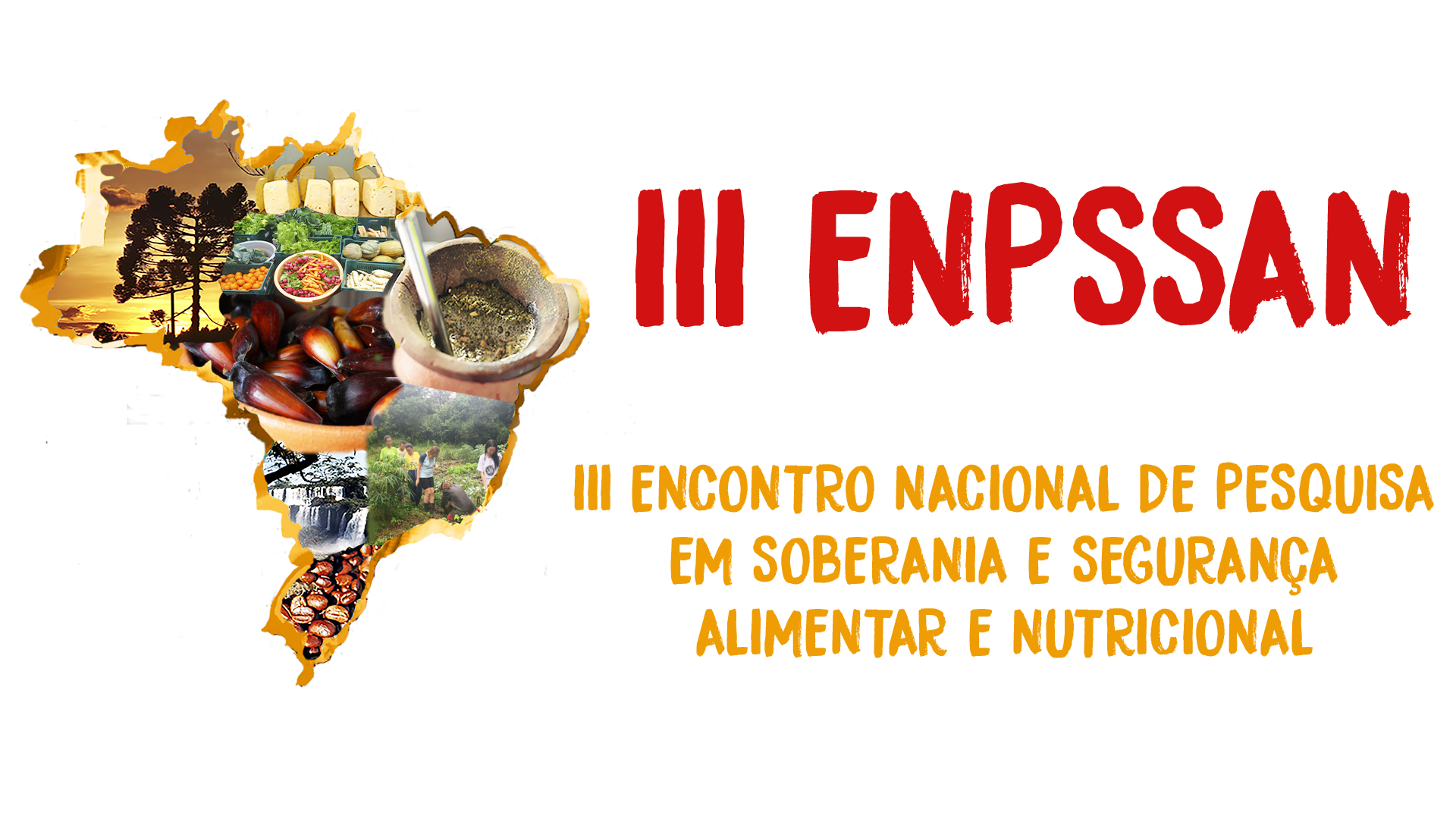 III Encontro Nacional de Pesquisa em Soberania e Segurança Alimentar e Nutricional (III ENPSSAN)Local: UFPR/Campus Jardim Botânico, Av. Prefeito Lothario Meissner, 632Data: 08 a 10 de novembro de 2017.Organização/Grupo proponente:Organização/Grupo proponente:Título da atividade:ResponsávelNome:Organização:Email:Telefone: (   ) Objetivos:Programação:Metodologia:Recursos físicos e tecnológicos necessáriosResultados previstos:ParticipantesNúmero mínimo:Número máximo: